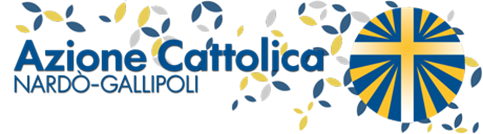 Preghiera da vivere all’iniziodel Primo Consiglio ParrocchialeCanto di inizioGrandi cose oppure un canto di lode e di ringraziamento: Grandi cose ha fatto il Signore per noi,ha fatto germogliare fiori fra le rocce.Grandi cose ha fatto il Signore per noi,ci ha riportati liberi alla nostra terra.Ed ora possiamo cantare, possiamo gridarel'amore che Dio ha versato su noi.Tu che sai strappare dalla morte,hai sollevato il nostro viso dalla polvere.Tu che hai sentito il nostro pianto,nel nostro cuore hai messo un seme di felicità.Introduzione L’assistente: Nel nome del Padre e del Figlio e dello Spirito Santo. Amen. Il Signore sia con voi. E con il tuo spirito. Un lettore: Dalla Lettera di San Paolo Apostolo ai Romani (12,9-13)La carità non abbia finzioni: fuggite il male con orrore, attaccatevi al bene; amatevi gli uni gli altri con affetto fraterno, gareggiate nello stimarvi a vicenda. Non siate pigri nello zelo; siate invece ferventi nello spirito, servite il Signore. Siate lieti nella speranza, forti nella tribolazione, perseveranti nella preghiera, solleciti per le necessità dei fratelli, premurosi nell'ospitalità.L’assistente: Con lo stesso stile comunitario suggerito dall’apostolo Paolo, vogliamo vivere questo nostro primo Consiglio di AC ringraziando il Signore per i doni già ricevuti durante l’Assemblea parrocchiale, e chiedendo ancora il suo Spirito affinché l’elezione del presidente sia davvero il frutto della stima vicendevole.  Preghiera allo Spirito SantoVieni, Santo Spirito! Vieni!Irrompa il tuo Amorecon la ricchezza della sua fecondità.Diventi in noi sorgente di Vita, la tua Vita immortale.Ma come presentarci a tesenza renderci totalmente disponibili,docile, aperti alla tua effusione?Signore, parlaci tu: cosa vuoi che io faccia?Sto attento al sussurro leggero del tuo Spiritoper comprendere quali sono i tuoi disegni,per aprirmi alla misteriosa invasionedella tua misericordia.Aiutaci a consegnarti la vitasenza domandarti spiegazioni.È un gesto d’amore, un gesto di fiduciache ti muova a irrompere nella nostra esistenzada quel munifico Signore che tu sei. Amen. L’assistente: Raccogliamoci ora in pochi istanti di silenzio. Presentiamo al Signore il nostro cammino, i nostri buoni propositi: siano benedetti dalla sua bontà. Padre nostroOrazioneIspira le nostre azioni, Signore,e accompagnale con il tuo aiuto,perché ogni nostra attivitàabbia sempre da te il suo inizio e in te il suo compimento.Per Cristo nostro Signore. Amen.BenedizioneCanto finale Laudate omnes gentes,laudate Dominum. Laudate omnes genteslaudate Dominum. 